ОЛЕКСАНДРІЙСЬКА РАЙОННА РАДАКІРОВОГРАДСЬКОЇ ОБЛАСТІЧЕТВЕРТА СЕСІЯ ВОСЬМОГО СКЛИКАННЯР І Ш Е Н Н Явід 15 січня 2021 року								№ 43м. ОлександріяПро звернення депутатів Олександрійської районної ради до Президента України, Верховної Ради України та Кабінету Міністрів України щодо неприпустимості зростання цін на електроенергію, природний газ та інших житлово-комунальних тарифів для населенняКеруючись статтею 43 Закону України «Про місцеве самоврядування в Україні», РАЙОННА РАДА ВИРІШИЛА:1.Схвалити  звернення депутатів Олександрійської районної ради до Президента України, Верховної Ради України та Кабінету Міністрів України щодо неприпустимості зростання цін на електроенергію, природний газ та інших житлово-комунальних тарифів для населення (додається).2.Голові Олександрійської районної ради Кіровоградської області РАКУТІ С.М. направити звернення депутатів Олександрійської районної ради Президенту України, Верховній Раді України та Кабінету Міністрів України.3.Контроль за виконанням цього рішення покласти на постійну комісію районної ради  з питань діяльності ради, депутатської етики, регламенту, законності діяльності рухів, об’єднань громадян та адміністративно-територіального устрою.  Голова районної ради 							С.РАКУТАДодаток до рішення Олександрійської районної ради 15.01.2021  № 43ЗВЕРНЕННЯдепутатів Олександрійської районної ради до Президента України, Верховної Ради України та Кабінету Міністрів України щодо неприпустимості зростання цін на електроенергію, природний газ та інших житлово-комунальних  тарифів  для населенняМи, депутати Олександрійської районної ради восьмого скликання, у зв’язку з напруженістю ситуації, що склалася, глибоко стурбовані зростанням цін на електроенергію, природний газ та інших житлово-комунальних тарифів для населення, що стали наслідком низки рішень Кабінету Міністрів України та Національної комісії, що здійснює державне регулювання у сферах енергетики та комунальних послуг (НКРЕКП).У країні зберігається важка епідеміологічна ситуація, спричинена вірусом               COVID-19. Внаслідок епідемії та карантинних заходів поглиблюється криза в економіці, відчутних збитків зазнають підприємці. Рівень реальних доходів населення є дуже низьким та постійно знижується. Натомість, зростає безробіття та рівень бідності, навіть серед працюючих українців.Платоспроможність українських родин погіршилась. Водночас, ціни на газ та комунальні тарифи невпинно ростуть, а разом із ними стрімко накопичуються борги населення. На початок грудня 2020 року в цілому по Україні заборгованість населення склала 66,1 млрд.грн, збільшившись лише за листопад на 10 млрд.грн. Зокрема, у Кіровоградській області становила 777,3 млн.грн. Борги домогосподарств, хвиля неплатежів за спожиті послуги вже створюють ризики банкрутства підприємств паливно-енергетичного комплексу.За таких умов додаткове підвищення цін на електроенергію, природний газ та інших комунальних тарифів для населення перетворюється на чинник дестабілізації ситуації в країні. Веде до зростання соціальної напруженості, політичної нестабільності та економічних потрясінь.Зокрема, нашу глибоку стурбованість викликають рішення Кабінету Міністрів України щодо відміни державного регулювання цін на природний газ, відміни пільгового тарифу на споживання електричної енергії на перші 100 кВт та зміни порядку і формули нарахування субсидій для населення за житлові-комунальні послуги.Стаття 48 Конституції України гарантує кожному громадянину України право на достатній життєвий рівень для себе і своєї сім’ї, що включає достатнє харчування, одяг, житло. Враховуючи рівень реальних доходів населення, подальше підвищення цін на енергоносії та комунальних тарифів призведе до прямого порушення цих прав українських громадян.Ми звертаємось до Президента України, як Гаранта Конституції, вжити невідкладних заходів для недопущення зростання цін на електроенергію, природний газ та інших житлово-комунальних тарифів для населення.Закликаємо Верховну Раду України розглянути можливість введення мораторію на підвищення цін на комунальні послуги для населення. Невідкладно внести зміни у законодавство для впорядкування ціноутворення і недопущення підвищення цін і тарифів на природній газ. Внести зміни до Державного бюджету України на 2021 рік задля забезпечення повноцінного фінансування житлово-комунальних субсидій для населення.Звертаємось до Кабінету Міністрів України із закликом переглянути свої рішення щодо скасування пільгового тарифу на електроенергію для населення та  відмовитись від намірів подальшого підвищення тарифів. Постачати для населення виключно газ власного видобутку. Забезпечити державне регулювання цін на природний газ для населення України та повернутись до умов та формули нарахування субсидії для українських домогосподарств, які діяли до травня 2018 року. Сьогодні у період епідемії та важкої економічної кризи українські громадяни чекають від влади на всіх рівнях відповідальних дій. Влада має захищати інтереси виключно українського народу, керуватись національними інтересами, а не дослухатись до будь-яких зовнішніх порад чи директив.З огляду на вищевикладене, ми, депутати Олександрійської районної ради восьмого скликання, наполягаємо, щоб політичне керівництво держави чітко дотримувалось статті 48 Конституції України та вжило невідкладних заходів щодо відновлення державного регулювання цін на газ, пільгових тарифів на електроенергію, спрощення доступу людей до комунальних субсидій.Схвалено рішенням Олександрійської районної ради Кіровоградської області від 15 січня 2021 року №43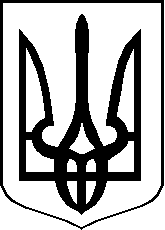 